Отчето проведении районной акции «Мы против террора», посвященной Дню солидарности в борьбе с терроризмомМБОУ Гаютинской СШНаименование детского общественного объединения и наименование образовательной организацииВолонтерский отряд «Лидер»МБОУ Гаютинской СШФотографии с места событий,проведенных в рамках акции(наименование событий)Благоустройство территории вокруг школы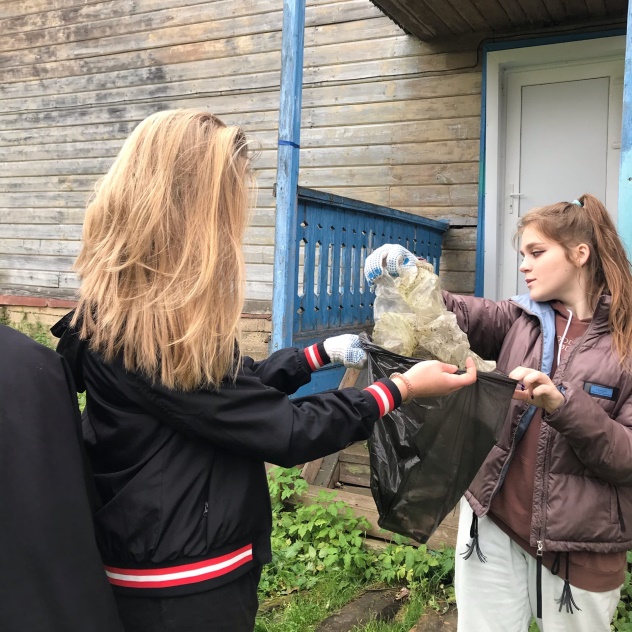 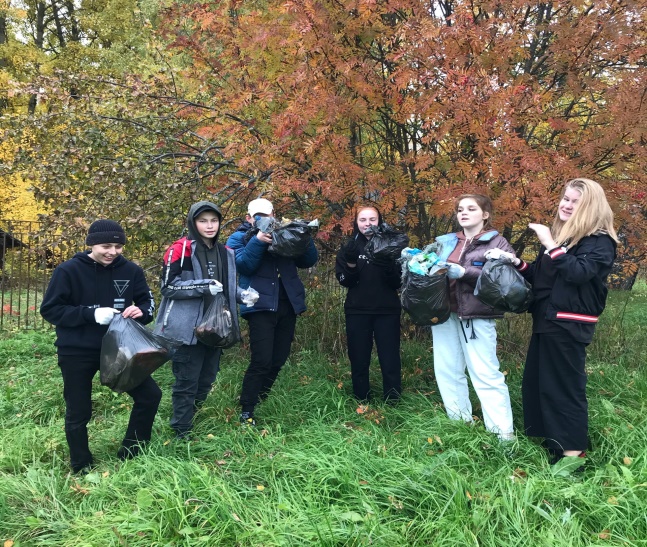 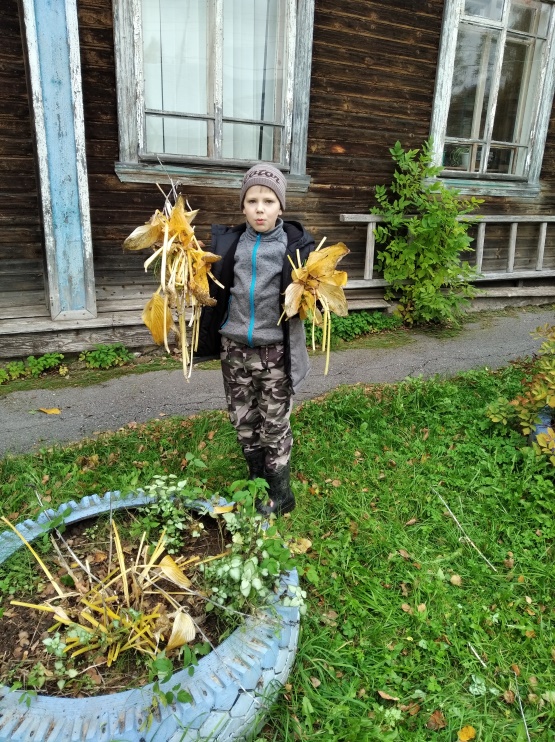 Флешмоб «Мы против террора»Час памяти, посвященный жертвам Бесланской трагедии (минута молчания)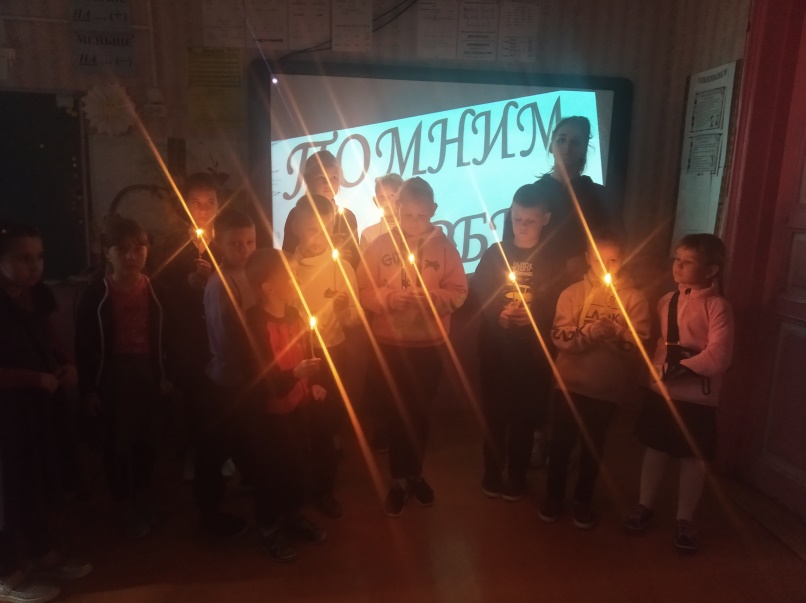 Тематический классный час «Чтобы помнили»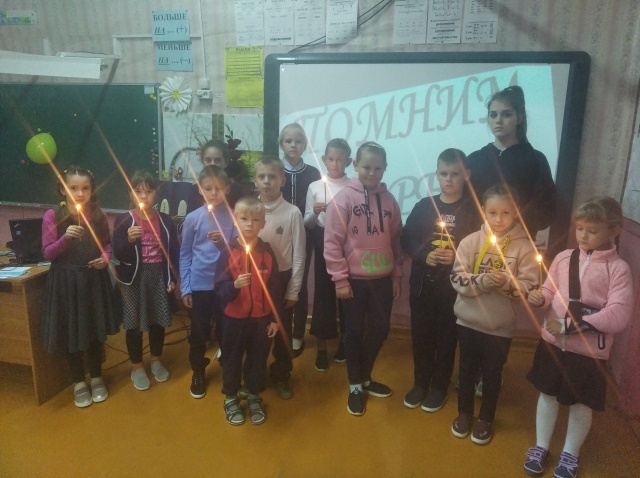 Информационный классный час « Памяти Беслана»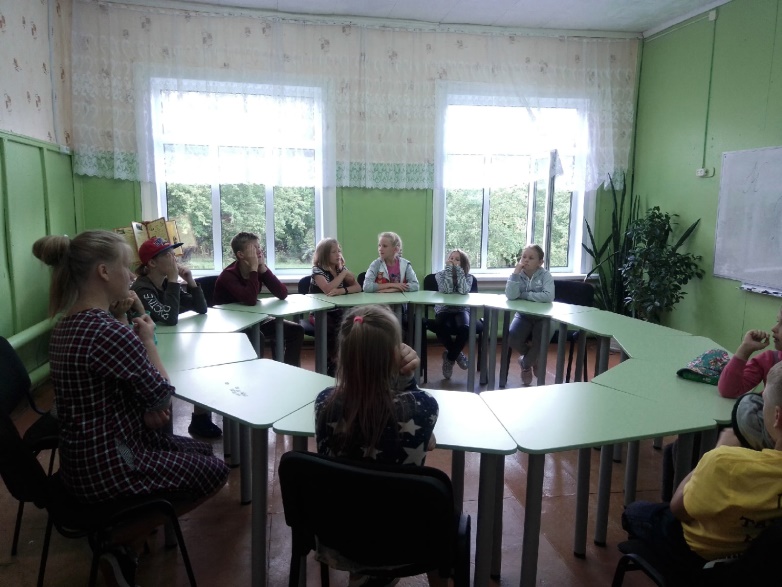 Конкурс рисунков  «Мы против террора»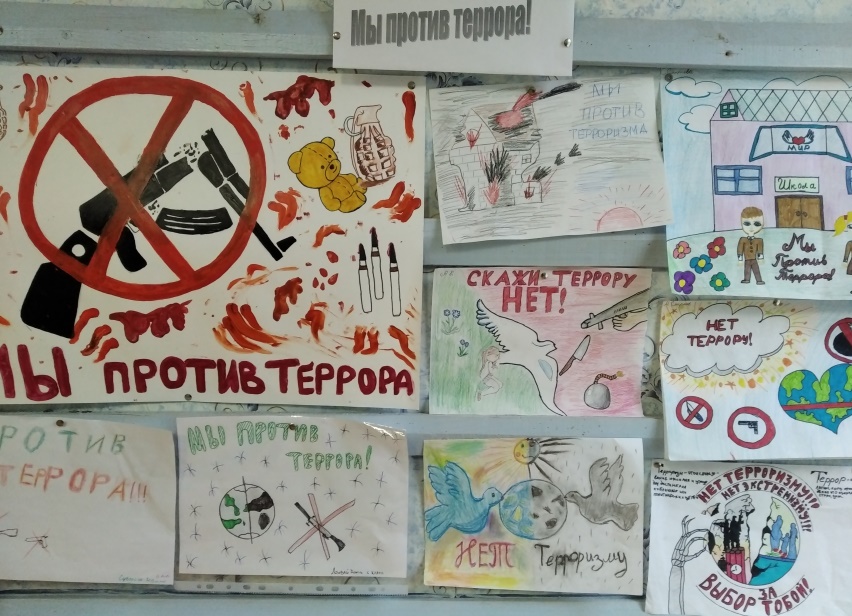 Ссылка на сайт образовательнойорганизации, где размещены новостио проведенных мероприятиях акции https://gayutino-school.edu.yar.